О Прогнозном плане (программе) приватизациимуниципального имущества на 2024 год и основные направления приватизации муниципального имущества на 2025-2026 годыРуководствуясь Федеральным законом от 21.12.2001 № 178-ФЗ «О приватизации государственного и муниципального имущества», Федеральным законом от 06.10.2003 № 131-ФЗ «Об общих принципах организации местного самоуправления в Российской Федерации», Уставом Яльчикского муниципального округа Чувашской Республики, Собрание депутатов Яльчикского муниципального округа Чувашской Республики решило:1. Утвердить прилагаемый Прогнозный план (Программу) приватизации муниципального имущества Яльчикского муниципального округа Чувашской Республики на 2024 год и основные направления приватизации муниципального имущества Яльчикского муниципального округа Чувашской Республики на 2025-2026 годы.2. Администрации Яльчикского муниципального округа Чувашской Республики обеспечить в установленном порядке реализацию Прогнозного плана (Программы) приватизации муниципального имущества Яльчикского муниципального округа Чувашской Республики на 2024 год и основные направления приватизации муниципального имущества Яльчикского муниципального округа Чувашской Республики на 2025-2026 годы.3. Настоящее решение вступает в силу со дня его официального опубликования.Председатель Собрания депутатов Яльчикского муниципального округаЧувашской Республики                                                                           В.В. СядуковВрио главы Яльчикского муниципального округа Чувашской Республики                                                               М.Н. ПавловаУтвержден							Решением Собрания депутатов							Яльчикского муниципального округа                                          Чувашской Республики             от «17» ноября 2023 года № 8/1-с ПРОГНОЗНЫЙ ПЛАН (ПРОГРАММА)ПРИВАТИЗАЦИИ МУНИЦИПРАЛЬНОГО ИМУЩЕСТВАЯЛЬЧИКСКОГО МУНИЦИПАЛЬНОГО ОКРУГА ЧУВАШСКОЙ РЕСПУБЛИКИНА 2024 ГОД И ОСНОВНЫЕ НАПРАВЛЕНИЯ ПРИВАТИЗАЦИИ МУНИЦИПАЛЬНОГО ИМУЩЕСТВА ЯЛЬЧИКСКОГО МУНИЦИПАЛЬНОГО ОКРУГА ЧУВАШСКОЙ РЕСПУБЛИКИ НА 2025-2026 ГОДЫРаздел I. Основные направления в сфере приватизации муниципального имущества на 2024-2026 годы 	Прогнозный план (программа) приватизации муниципального имущества Яльчикского муниципального округа на 2024 год (далее – Программа приватизации) и основные направления приватизации муниципального имущества Яльчикского муниципального округа Чувашской Республики на 2025-2026 годы разработан в соответствии с Федеральным законом «О приватизации государственного и муниципального имущества», Уставом Яльчикского муниципального округа Чувашской Республики.	Основными задачами в сфере приватизации муниципального имущества в 2024-2026 годах являются:	приватизация муниципального имущества, которое не используется для обеспечения функций и полномочий Яльчикского муниципального округа;	развитие конкуренции и вовлечение имущества в хозяйственный оборот;	формирование доходов и источников финансирования дефицита бюджета Яльчикского муниципального округа.	Перечни приватизируемого имущества будут дополняться с учетом результатов работы по оптимизации структуры муниципальной собственности Яльчикского муниципального округа.	Исходя из оценки прогнозируемой стоимости предлагаемых к приватизации объектов в 2024 году ожидается поступление в бюджет Яльчикского муниципального округа доходов от приватизации муниципального имущества в размере не менее 1 млн. рублей. 	В 2025 и 2026 годах ожидается поступление в бюджет Яльчикского муниципального округа доходов от приватизации муниципального имущества в размере не менее 1 млн. рублей ежегодно.Раздел II. Муниципальное имущество Яльчикского муниципального округа Чувашской Республики,  приватизация которого планируется в 2024, 2025, 2026 годах2.1 Перечень объектов недвижимости, находящихся в собственности Яльчикского муниципального округа, которые планируется приватизировать в 2024 году2.2 Перечень объектов недвижимости, находящихся в собственности Яльчикского муниципального округа, которые планируется приватизировать в 2025 году2.3 Перечень объектов недвижимости, находящихся в собственности Яльчикского муниципального округа, которые планируется приватизировать в 2026 году_____________________Чёваш РеспубликиЕлч.к муниципаллё округ.н депутатсен Пухёв.ЙЫШЁНУ2023 =?  ноябр.н 17-м.ш. № 8/1-сЕлч.к ял.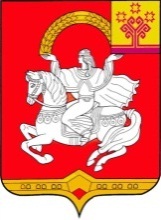  Чувашская  РеспубликаСобрание депутатов Яльчикского муниципального округаРЕШЕНИЕ       «17 »  ноября 2023 г. №  8/1-ссело Яльчики№ п/пНазвание муниципального имущества, местонахождениеОбщая площадь объектов недвижимости, кв.м.Сроки приватизации(квартал)1Земельный участок с расположенным на нем зданием. Адрес: Чувашская Республика - Чувашия, р-н Яльчикский, с/пос. Янтиковское, с. Эшмикеево, ул. Школьная, дом 3397,9II- III2Земельный участок с расположенным на нем зданием. Адрес: Чувашская Республика - Чувашия, р-н Яльчикский, с/пос. Кильдюшевское, д. Эмметево, ул. Кооперативная, дом 18641II- III№ п/пНазвание муниципального имущества, местонахождениеОбщая площадь объектов недвижимости, кв.м.Сроки приватизации(квартал)1Земельный участок с расположенными на нем зданиями. Адрес: Чувашская Республика - Чувашия, р-н Яльчикский, с/пос. Янтиковское, с. Эшмикеево, ул. Школьная, дом 321843,3/134,2II- III№ п/пНазвание муниципального имущества, местонахождениеОбщая площадь объектов недвижимости, кв.м.Сроки приватизации(квартал)1Земельный участок с расположенными на нем зданиями. Адрес: Чувашская Республика - Чувашия, р-н Яльчикский, с/пос. Большетаябинское, д. Аранчеево, ул. Школьная, дом 1921,5/81,3II- III